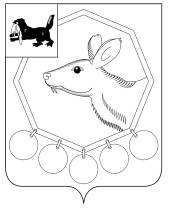 23.09.2021г.№20/5РОССИЙСКАЯ ФЕДЕРАЦИЯ ИРКУТСКАЯ ОБЛАСТЬ МУНИЦИПАЛЬНОЕ ОБРАЗОВАНИЕ «БАЯНДАЕВСКИЙ РАЙОН» ДУМА РЕШЕНИЕ О ПЕРЕДАЧЕ  ИМУЩЕСТВА ИЗ МУНИЦИПАЛЬНОЙ СОБСТВЕННОСТИ МУНИЦИПАЛЬНОГО ОБРАЗОВАНИЯ «БАЯНДАЕВСКИЙ РАЙОН» В МУНИЦИПАЛЬНУЮ СОБСТВЕННОСТЬ МУНИЦИПАЛЬНОГО ОБРАЗОВАНИЯ «КЫРМА»В соответствии с ч. 11 ст. 154 Федерального закона от 22 августа 2004 года № 122-ФЗ «О внесении изменений в законодательные акты Российской Федерации и признании утратившими силу некоторых законодательных актов Российской Федерации  в связи с принятием Федеральных законов «О внесении изменений и дополнений в  Федеральный закон «Об общих принципах организации законодательных (представительных) и исполнительных органов государственной власти субъектов Российской Федерации» Федеральным законом от 06.10.2003 №131-ФЗ «Об общих принципах организации местного самоуправления в Российской Федерации», Законом Иркутской области от 16.05.2008г. №14-ОЗ «Об отдельных вопросах разграничения имущества, находящегося в муниципальной собственности, между муниципальными образованиями Иркутской области», руководствуясь ст.ст. 27,47 Устава муниципального образования «Баяндаевский район», п. 4.9. Положения о порядке управления и распоряжения имуществом, находящимся в муниципальной собственности муниципального образования «Баяндаевский район», утвержденным решением Думы МО «Баяндаевский район» от 28.06.2012г. №29/3, ДУМА РЕШИЛА:1. Передать безвозмездно имущество, согласно Приложению №1 к настоящему Решению Думы муниципального образования «Баяндаевский район» из муниципальной собственности муниципального образования «Баяндаевский район» в муниципальную собственность муниципального образования «Кырма».2. Настоящее решение вступает в силу после официального опубликования в районной газете «Заря» и на официальном сайте МО «Баяндаевский район» в информационно-телекоммуникационной сети «Интернет».Председатель Думы МО «Баяндаевский район» В.Т. Еликов И.о. мэра МО «Баяндаевский район» А.А. БорхоновПриложение №1УТВЕРЖДЕНО решением Думы МО «Баяндаевский район»от «____» ___________ . № _____ ПЕРЕЧЕНЬ ИМУЩЕСТВА,НАХОДЯЩЕГОСЯ В МУНИЦИПАЛЬНОЙ СОБСТВЕННОСТИ МУНИЦИПАЛЬНОГО ОБРАЗОВАНИЯ «БАЯНДАЕВСКИЙ РАЙОН» И ПОДЛЕЖАЩЕГО ПЕРЕДАЧЕ В МУНИЦИПАЛЬНУЮ СОБСТВЕННОСТЬ МУНИЦИПАЛЬНОГО ОБРАЗОВАНИЯ «КЫРМА»Nп/пНаименование Адрес Кадастровый (или условный) номер12341. Земельный участокИркутская область, Баяндаевский район, с. Байша, ул. Заречная, д.185:02:050101:2312.Здание детского садаИркутская область, Баяндаевский район, с. Байша, ул. Заречная, д.185:02:050101:231:25:125:001:2004428520